UCS Algebra II   	Semester 1 REVIEW GUIDE 1       Name __________________  1The box-and-whisker plot shows the weight distribution among 200 professional football players.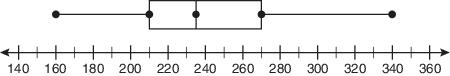 Which of these is the BEST estimate of the number of players that weigh more than 270 pounds?The box-and-whisker plot shows the weight distribution among 200 professional football players.Which of these is the BEST estimate of the number of players that weigh more than 270 pounds?The box-and-whisker plot shows the weight distribution among 200 professional football players.Which of these is the BEST estimate of the number of players that weigh more than 270 pounds?The box-and-whisker plot shows the weight distribution among 200 professional football players.Which of these is the BEST estimate of the number of players that weigh more than 270 pounds?A25 C70B50D1002The two box-and-whisker plots below show data regarding the basketball scores for Season 1 and Season 2 at Eisenhower High School.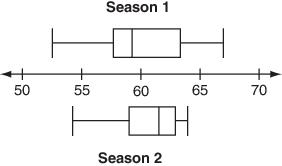 Which statement is true about these two sets of data?The two box-and-whisker plots below show data regarding the basketball scores for Season 1 and Season 2 at Eisenhower High School.Which statement is true about these two sets of data?AThe means for Season 1 and Season 2 are equal.BThe median for Season 1 is greater than the median for Season 2CThe interquartile range for Season 1 is greater than the interquartile range for Season 2.DThe interquartile range for Season 2 is greater than the interquartile range for Season 1.3These two box plots show the ages of the members in 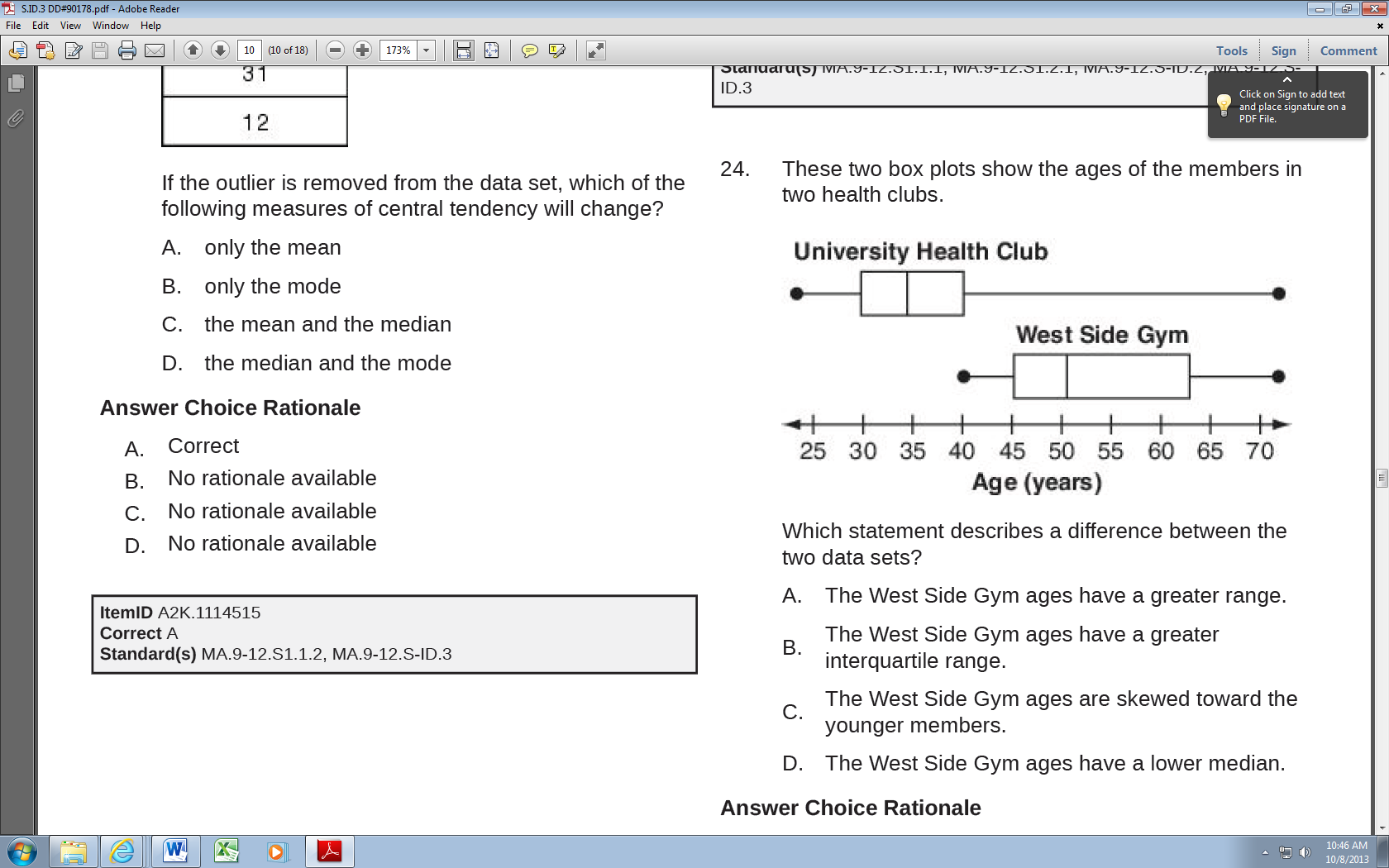 Which statement describes a difference between the two data sets?These two box plots show the ages of the members in Which statement describes a difference between the two data sets?These two box plots show the ages of the members in Which statement describes a difference between the two data sets?AThe West Side Gym ages have a greater range.The West Side Gym ages have a greater range.BThe West Side Gym ages have a greater interquartile range.The West Side Gym ages have a greater interquartile range.CThe West Side Gym ages are skewed toward the younger members.The West Side Gym ages are skewed toward the younger members.DThe West Side Gym ages have a lower median.The West Side Gym ages have a lower median.4Julio conducted a survey of 100 workers to determine the length of time they spent commuting to work. 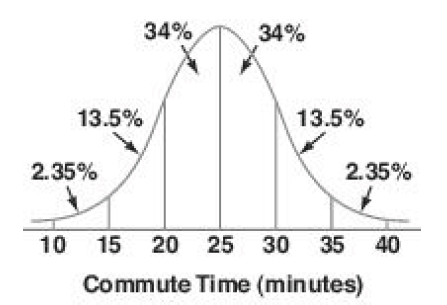 If the results of the survey were normally distributed, about how many people out of 1,000 can Julio predict will spend more than 20 minutes commuting to work?Julio conducted a survey of 100 workers to determine the length of time they spent commuting to work. If the results of the survey were normally distributed, about how many people out of 1,000 can Julio predict will spend more than 20 minutes commuting to work?Julio conducted a survey of 100 workers to determine the length of time they spent commuting to work. If the results of the survey were normally distributed, about how many people out of 1,000 can Julio predict will spend more than 20 minutes commuting to work?Julio conducted a survey of 100 workers to determine the length of time they spent commuting to work. If the results of the survey were normally distributed, about how many people out of 1,000 can Julio predict will spend more than 20 minutes commuting to work?A160C660B340D8405Mark is creating a survey to study how the amount of homework in his school varies with grade level. Which of the following is the BEST way for Mark to collect the information?Mark is creating a survey to study how the amount of homework in his school varies with grade level. Which of the following is the BEST way for Mark to collect the information?Mark is creating a survey to study how the amount of homework in his school varies with grade level. Which of the following is the BEST way for Mark to collect the information?AHe gives a survey to all the seniors that asks, “How many more hours per week do you think you spend on homework than freshmen?”He gives a survey to all the seniors that asks, “How many more hours per week do you think you spend on homework than freshmen?”BHe gives a survey to all the juniors and seniors that asks, “Do you agree that you have more homework now than you did in the first two years of high school?”He gives a survey to all the juniors and seniors that asks, “Do you agree that you have more homework now than you did in the first two years of high school?”CHe gives a survey to everyone in the school that asks, “Which grade level receives the most homework?” He keeps separate results for underclassmen and upperclassmen.He gives a survey to everyone in the school that asks, “Which grade level receives the most homework?” He keeps separate results for underclassmen and upperclassmen.DHe gives a survey to everyone in the school that asks, “How many hours of homework do you have per week?” He keeps separate results for freshmen, sophomores, juniors, and seniors.He gives a survey to everyone in the school that asks, “How many hours of homework do you have per week?” He keeps separate results for freshmen, sophomores, juniors, and seniors.6Naomi is conducting a survey to determine which after-school activity is most popular at her high school. There are 1,352 students at her school. Which method of sampling BEST represents the school’s population?Naomi is conducting a survey to determine which after-school activity is most popular at her high school. There are 1,352 students at her school. Which method of sampling BEST represents the school’s population?Asurveying 37 students in art classBsurveying 25 students at a Saturday football gameCsurveying every sixth student who enters the school in the morningDsurveying the coaches of the track and field team and the sponsors of the cheerleading squad7A large city has two baseball teams, team A and team B. A survey asked people whether they were fans of team A only, team B only, both teams, or neither team. Here are the survey data.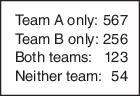 Assume the sample is unbiased. Based on the survey results, which estimation of the proportion of city residents who are team A fans is BEST?A large city has two baseball teams, team A and team B. A survey asked people whether they were fans of team A only, team B only, both teams, or neither team. Here are the survey data.Assume the sample is unbiased. Based on the survey results, which estimation of the proportion of city residents who are team A fans is BEST?A large city has two baseball teams, team A and team B. A survey asked people whether they were fans of team A only, team B only, both teams, or neither team. Here are the survey data.Assume the sample is unbiased. Based on the survey results, which estimation of the proportion of city residents who are team A fans is BEST?A large city has two baseball teams, team A and team B. A survey asked people whether they were fans of team A only, team B only, both teams, or neither team. Here are the survey data.Assume the sample is unbiased. Based on the survey results, which estimation of the proportion of city residents who are team A fans is BEST?A69%C31%B56.7%D5.4%8The graph shows the total number of students in each grade at Valley High School and the total number of students in each grade who purchased tickets to the school carnival.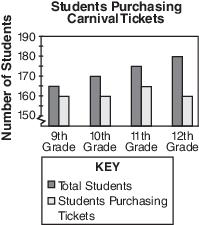 At which grade level is the percentage of students who purchased tickets to the carnival the lowest?The graph shows the total number of students in each grade at Valley High School and the total number of students in each grade who purchased tickets to the school carnival.At which grade level is the percentage of students who purchased tickets to the carnival the lowest?The graph shows the total number of students in each grade at Valley High School and the total number of students in each grade who purchased tickets to the school carnival.At which grade level is the percentage of students who purchased tickets to the carnival the lowest?The graph shows the total number of students in each grade at Valley High School and the total number of students in each grade who purchased tickets to the school carnival.At which grade level is the percentage of students who purchased tickets to the carnival the lowest?A9th GradeC11th GradeB10th GradeD12th Grade9Valleyview High School scored  points against Newtown High School. Newtown scored  points and lost by  points. What equation relates the variables , , and ?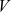 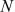 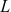 Valleyview High School scored  points against Newtown High School. Newtown scored  points and lost by  points. What equation relates the variables , , and ?Valleyview High School scored  points against Newtown High School. Newtown scored  points and lost by  points. What equation relates the variables , , and ?AL = V + NL = V + NBV = N + LV = N + LCV = N − LV = N − LDN = L – VN = L – V10A farmer has no more than 50 acres for planting alfalfa and soybeans and has a maximum of $1200 to spend on the planting.  It costs $20/acre to plant alfalfa and $30/acre to plant soybeans.   Which set of inequalities represents this situation? Let a = acres of alfalfa and b = acres of soybeans.A farmer has no more than 50 acres for planting alfalfa and soybeans and has a maximum of $1200 to spend on the planting.  It costs $20/acre to plant alfalfa and $30/acre to plant soybeans.   Which set of inequalities represents this situation? Let a = acres of alfalfa and b = acres of soybeans.A farmer has no more than 50 acres for planting alfalfa and soybeans and has a maximum of $1200 to spend on the planting.  It costs $20/acre to plant alfalfa and $30/acre to plant soybeans.   Which set of inequalities represents this situation? Let a = acres of alfalfa and b = acres of soybeans.A farmer has no more than 50 acres for planting alfalfa and soybeans and has a maximum of $1200 to spend on the planting.  It costs $20/acre to plant alfalfa and $30/acre to plant soybeans.   Which set of inequalities represents this situation? Let a = acres of alfalfa and b = acres of soybeans.Aa + b ≤ 50; 20a + 30b ≤ 1200Ca + b ≤ 20; 20a + 30b ≥ 1200Ba + b ≥ 50; 20a + 30b ≤ 1200Da + b ≤ 1200; 20a + 30b ≤ 5011A rectangle has sides  and   . If   is the area of the rectangle, what is the coefficient of  in ?A rectangle has sides  and   . If   is the area of the rectangle, what is the coefficient of  in ?A rectangle has sides  and   . If   is the area of the rectangle, what is the coefficient of  in ?A rectangle has sides  and   . If   is the area of the rectangle, what is the coefficient of  in ?A-2C6B1D712Which of the following expressions is equivalent toWhich of the following expressions is equivalent toWhich of the following expressions is equivalent toWhich of the following expressions is equivalent toACBD13Given that  is a polynomial function and, which expression is a factor of  ?Given that  is a polynomial function and, which expression is a factor of  ?Given that  is a polynomial function and, which expression is a factor of  ?Given that  is a polynomial function and, which expression is a factor of  ?ACBD14The height of a pole-vaulter, h , depends on his speed, s , in feet per second. Emilio’s pole-vaulting height can be modeled by this function:Which set of numbers describes the range of this function?The height of a pole-vaulter, h , depends on his speed, s , in feet per second. Emilio’s pole-vaulting height can be modeled by this function:Which set of numbers describes the range of this function?The height of a pole-vaulter, h , depends on his speed, s , in feet per second. Emilio’s pole-vaulting height can be modeled by this function:Which set of numbers describes the range of this function?The height of a pole-vaulter, h , depends on his speed, s , in feet per second. Emilio’s pole-vaulting height can be modeled by this function:Which set of numbers describes the range of this function?A{ all natural numbers} C{ all non-negative real numbers} B{ all positive integers} D{ all real numbers greater than 0.03} 15Steve drove  miles to his destination. To find the rate at which he drove on his trip, Steve used the function  , where x represents time, in hours, and  represents the rate, in miles per hour. What is the domain of his function?Steve drove  miles to his destination. To find the rate at which he drove on his trip, Steve used the function  , where x represents time, in hours, and  represents the rate, in miles per hour. What is the domain of his function?Steve drove  miles to his destination. To find the rate at which he drove on his trip, Steve used the function  , where x represents time, in hours, and  represents the rate, in miles per hour. What is the domain of his function?Steve drove  miles to his destination. To find the rate at which he drove on his trip, Steve used the function  , where x represents time, in hours, and  represents the rate, in miles per hour. What is the domain of his function?A or  ( -∞, 0 ]CAll real numbers  or  (-∞, ∞)B or  ( 0, ∞)DAll positive integers16What is the approximate average rate of change in the velocity of Andy’s car between minute 2 and minute 7?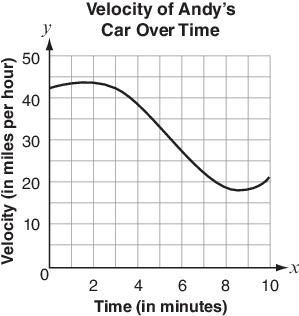 17Given the graph below, which statement is correct? 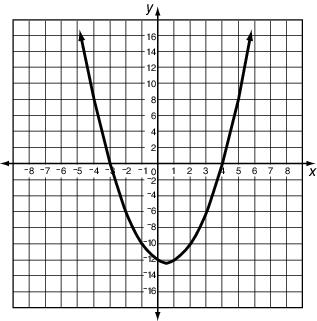 Given the graph below, which statement is correct? AAs ,   and as , BAs ,   and as , CAs ,   and as , DAs ,   and as , 18The graph of the quadratic function  is shown below.Which of the following statements is FALSE for this function?The graph of the quadratic function  is shown below.Which of the following statements is FALSE for this function?A4 is a root of the equation .B4 is a solution of the equation .C4 is a zero of the function .D4 is the only  -intercept of the function .19The x-intercepts of a graph are: -3, -1, and 4. What are the factors of the polynomial expression for this graph?The x-intercepts of a graph are: -3, -1, and 4. What are the factors of the polynomial expression for this graph?The x-intercepts of a graph are: -3, -1, and 4. What are the factors of the polynomial expression for this graph?The x-intercepts of a graph are: -3, -1, and 4. What are the factors of the polynomial expression for this graph?ACBD20Find the vertex and axis of symmetry for the function  .Find the vertex and axis of symmetry for the function  .Find the vertex and axis of symmetry for the function  .Find the vertex and axis of symmetry for the function  .ACBD21What is the correct representation of the complex number whose real part is  and whose imaginary part is ?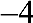 What is the correct representation of the complex number whose real part is  and whose imaginary part is ?What is the correct representation of the complex number whose real part is  and whose imaginary part is ?What is the correct representation of the complex number whose real part is  and whose imaginary part is ?ACBD22If   , which expression is the product of  and , in  form?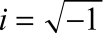 If   , which expression is the product of  and , in  form?If   , which expression is the product of  and , in  form?If   , which expression is the product of  and , in  form?ACBD23Which of the following is a solution to the quadratic equation   ?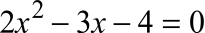 Which of the following is a solution to the quadratic equation   ?Which of the following is a solution to the quadratic equation   ?Which of the following is a solution to the quadratic equation   ?ACBD24Which expression shows the completely factored form over the complex numbers of  ?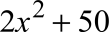 Which expression shows the completely factored form over the complex numbers of  ?Which expression shows the completely factored form over the complex numbers of  ?Which expression shows the completely factored form over the complex numbers of  ?ACBD25A polynomial function has zeros at: . Which of the following could be that equation? And what is the degree of the equation? A polynomial function has zeros at: . Which of the following could be that equation? And what is the degree of the equation? A polynomial function has zeros at: . Which of the following could be that equation? And what is the degree of the equation? A polynomial function has zeros at: . Which of the following could be that equation? And what is the degree of the equation? ADegree of 3CDegree of 3BDegree of 4DDegree of 426 Given: .How many real zeros are there? How many total zeros?   Given: .How many real zeros are there? How many total zeros?   Given: .How many real zeros are there? How many total zeros?   Given: .How many real zeros are there? How many total zeros?  A2 real, 5 totalC3 real, 5 totalB3 real, 3 totalD3 real, 6 total27Which expression is the result of using the polynomial identity  to rewrite   in factored form?Which expression is the result of using the polynomial identity  to rewrite   in factored form?Which expression is the result of using the polynomial identity  to rewrite   in factored form?Which expression is the result of using the polynomial identity  to rewrite   in factored form?ACBD28On what intervals is this function decreasing?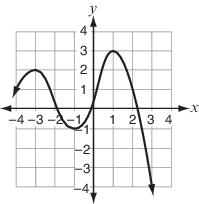 On what intervals is this function decreasing?On what intervals is this function decreasing?On what intervals is this function decreasing?On what intervals is this function decreasing?On what intervals is this function decreasing?On what intervals is this function decreasing?On what intervals is this function decreasing?AAD: (-3 , -1) and (1, ∞)D: (-3 , -1) and (1, ∞)CCD:  (-∞, +∞)D:  (-∞, +∞)BBD: (-∞ , -3) and (-1, 1)D: (-∞ , -3) and (-1, 1)DDD: (2, -1) and (3, -∞) D: (2, -1) and (3, -∞) 2929On what intervals is this function increasing?On what intervals is this function increasing?On what intervals is this function increasing?On what intervals is this function increasing?On what intervals is this function increasing?On what intervals is this function increasing?On what intervals is this function increasing?On what intervals is this function increasing?AAD: (-3 , -1) and (1, ∞)D: (-3 , -1) and (1, ∞)CCD:  (-∞, +∞)D:  (-∞, +∞)BBD: (-∞ , -3) and (-1, 1)D: (-∞ , -3) and (-1, 1)DDD: (0, 3) and (1, ∞)D: (0, 3) and (1, ∞)30What are the domain and range of  ?What are the domain and range of  ?What are the domain and range of  ?What are the domain and range of  ?Adomain: all real numbers except range: all real numbers except Cdomain: all real numbers except 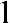 range: all real numbers except Bdomain: all real numbers except 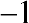 range: all real numbers except 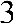 Ddomain: all real numbers except range: all real numbers except 31The area of the rectangle shown below is given by .When this formula is rearranged to solve for y, a set of steps should be applied to both sides of the equation. What is the correct order of steps?The area of the rectangle shown below is given by .When this formula is rearranged to solve for y, a set of steps should be applied to both sides of the equation. What is the correct order of steps?The area of the rectangle shown below is given by .When this formula is rearranged to solve for y, a set of steps should be applied to both sides of the equation. What is the correct order of steps?The area of the rectangle shown below is given by .When this formula is rearranged to solve for y, a set of steps should be applied to both sides of the equation. What is the correct order of steps?Asubtract 4 , divide by 3 , divide by xCdivide by x , divide by 3 , subtract 4Bdistribute x to 3y and 4, subtract 4, divide by 3Ddistribute x to 3y and 4 , subtract 4x , divide by 3x32What are all the vertical asymptotes of the graph of   ?What are all the vertical asymptotes of the graph of   ?What are all the vertical asymptotes of the graph of   ?What are all the vertical asymptotes of the graph of   ?Ax = –1Cx = –1 and x = 5Bx = 1Dx = 1 and x = –533The volume of a right circular cone is given by the equation, V  , where                           volume, height, and  radius of the base. Angie knows the volume and radius of a cone. Which equation could she use to find the height of the cone?The volume of a right circular cone is given by the equation, V  , where                           volume, height, and  radius of the base. Angie knows the volume and radius of a cone. Which equation could she use to find the height of the cone?The volume of a right circular cone is given by the equation, V  , where                           volume, height, and  radius of the base. Angie knows the volume and radius of a cone. Which equation could she use to find the height of the cone?The volume of a right circular cone is given by the equation, V  , where                           volume, height, and  radius of the base. Angie knows the volume and radius of a cone. Which equation could she use to find the height of the cone?ACBD34Which statement BEST describes the graph of the function f(x) = x3 – 4x2 – 12x and its zeros?Which statement BEST describes the graph of the function f(x) = x3 – 4x2 – 12x and its zeros?Which statement BEST describes the graph of the function f(x) = x3 – 4x2 – 12x and its zeros?Which statement BEST describes the graph of the function f(x) = x3 – 4x2 – 12x and its zeros?AThe zeros are x = -6 and x = 2, and the ends of the polynomial graph both go upward.The zeros are x = -6 and x = 2, and the ends of the polynomial graph both go upward.The zeros are x = -6 and x = 2, and the ends of the polynomial graph both go upward.BThe zeros are x = -2 and x = 6, and the ends of the polynomial graph both go downward.The zeros are x = -2 and x = 6, and the ends of the polynomial graph both go downward.The zeros are x = -2 and x = 6, and the ends of the polynomial graph both go downward.CThe zeros are x = -2, x = 0, and x = 6, and the ends of the polynomial graph go in opposite directions – down on the left and up on the right.The zeros are x = -2, x = 0, and x = 6, and the ends of the polynomial graph go in opposite directions – down on the left and up on the right.The zeros are x = -2, x = 0, and x = 6, and the ends of the polynomial graph go in opposite directions – down on the left and up on the right.DThe zeros are x = -6, x = 0, and x = 2, and the ends of the polynomial graph go in opposite directions – down on the left and up on the right.The zeros are x = -6, x = 0, and x = 2, and the ends of the polynomial graph go in opposite directions – down on the left and up on the right.The zeros are x = -6, x = 0, and x = 2, and the ends of the polynomial graph go in opposite directions – down on the left and up on the right.35Two functions are graphed below. The function for graph A is. What is the equation of graph B?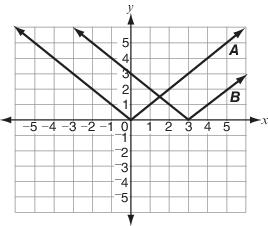 Two functions are graphed below. The function for graph A is. What is the equation of graph B?Two functions are graphed below. The function for graph A is. What is the equation of graph B?Two functions are graphed below. The function for graph A is. What is the equation of graph B?AC  C  BD  D  36  The equation    is graphed on the coordinate plane.            Which graph represents  ?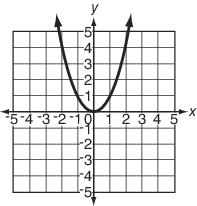 36  The equation    is graphed on the coordinate plane.            Which graph represents  ?36  The equation    is graphed on the coordinate plane.            Which graph represents  ?36  The equation    is graphed on the coordinate plane.            Which graph represents  ?36  The equation    is graphed on the coordinate plane.            Which graph represents  ?A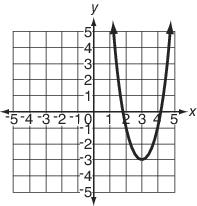 C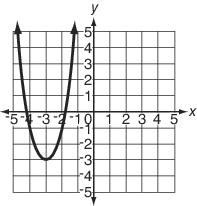 B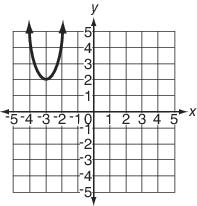 D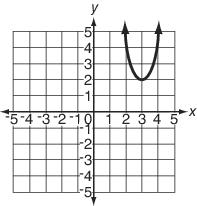 37Which statement BEST compares the functions  and , shown in the graph below?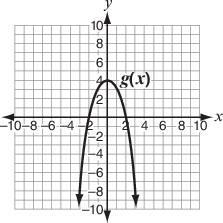 Which statement BEST compares the functions  and , shown in the graph below?Which statement BEST compares the functions  and , shown in the graph below?ABoth functions have a root at  .C  Both functions cross the -axis at.BBoth functions have  as a factor.D  Both functions have the same end behavior.38  The graph of     is shown below.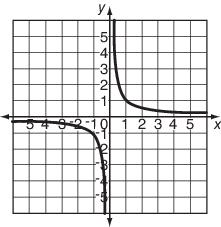 Which of these is the graph of   ?38  The graph of     is shown below.Which of these is the graph of   ?38  The graph of     is shown below.Which of these is the graph of   ?38  The graph of     is shown below.Which of these is the graph of   ?38  The graph of     is shown below.Which of these is the graph of   ?A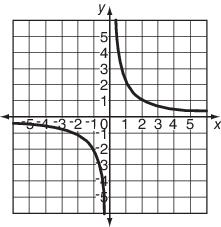 C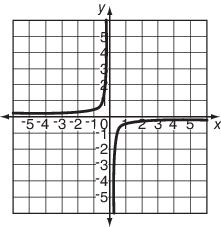 B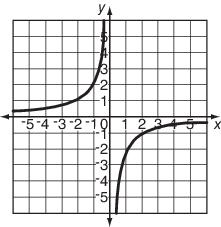 D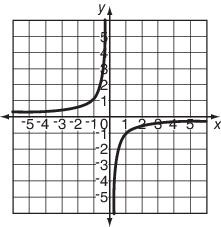 39The following test scores were recorded for two Algebra II classes.  1st hour: 45, 33, 98, 75, 57, 684th hour: 34, 88, 78, 76, 54, 89Which of the following statements is true?The following test scores were recorded for two Algebra II classes.  1st hour: 45, 33, 98, 75, 57, 684th hour: 34, 88, 78, 76, 54, 89Which of the following statements is true?The following test scores were recorded for two Algebra II classes.  1st hour: 45, 33, 98, 75, 57, 684th hour: 34, 88, 78, 76, 54, 89Which of the following statements is true?AThe median of 1st hour is lower than the median of 4th hour.C  The median of 1st hour is higher than the      median of 4th hour.BThe median of 1st hour is the same as the median of 4th hour.D  I forgot how to find median!402000 students were surveyed and showed that 56% of students owned a car with a margin of error of ±2%.  What is the percent interval of students who own a car?   2000 students were surveyed and showed that 56% of students owned a car with a margin of error of ±2%.  What is the percent interval of students who own a car?   2000 students were surveyed and showed that 56% of students owned a car with a margin of error of ±2%.  What is the percent interval of students who own a car?   A56%-58%C  56%-60%B54%-56%D  54%-58%41John’s grade is twice as high as Stacy’s.  Which equation represents their grades if j is John’s grade and s is Stacy’s? John’s grade is twice as high as Stacy’s.  Which equation represents their grades if j is John’s grade and s is Stacy’s? John’s grade is twice as high as Stacy’s.  Which equation represents their grades if j is John’s grade and s is Stacy’s? As = 2jC  s = ½ jB2s = 2jD  s = .2j42On a ski trip in Michigan the temperature was 23o at 8:00 am.  By 2:00 pm the temperature had risen to 35o.  What was the average rate of change?On a ski trip in Michigan the temperature was 23o at 8:00 am.  By 2:00 pm the temperature had risen to 35o.  What was the average rate of change?On a ski trip in Michigan the temperature was 23o at 8:00 am.  By 2:00 pm the temperature had risen to 35o.  What was the average rate of change?AThe temperature rose 12o per hourC  The temperature rose 6o per hourBThe temperature rose 2o per hourD  The temperature dropped 2o per hour43Identify the roots:  2x2+12x+16Identify the roots:  2x2+12x+16Identify the roots:  2x2+12x+16Ax = -2, x = 4C  x = -4, x = -2Bx = 0, x = -2, x = 4D  x = 2, x = -444Find the difference.  (-5 + 3i) – (4 – 2i)Find the difference.  (-5 + 3i) – (4 – 2i)Find the difference.  (-5 + 3i) – (4 – 2i)A1 – 1i C  1 + 5iB-9 – 1iD  -9 + 5i45Factor: 8x3 + 216Factor: 8x3 + 216Factor: 8x3 + 216A(x – 6)(8x2 – 3x – 6) C  (2x + 6)(4x2 – 12x + 36)B(2x – 6)(4x2 + 12x + 36)D  (2x + 6)(2x2 – 12x + 36)46If y = 4.5x2 +9 and the domain is all negative real numbers, what is the range of the function?If y = 4.5x2 +9 and the domain is all negative real numbers, what is the range of the function?If y = 4.5x2 +9 and the domain is all negative real numbers, what is the range of the function?A y > 9 C  x < 0By > 9D  y < 047Which of the following could be the equation of the graph that is translated up 9 units and is more narrow than y = 2x3 – 5 Which of the following could be the equation of the graph that is translated up 9 units and is more narrow than y = 2x3 – 5 Which of the following could be the equation of the graph that is translated up 9 units and is more narrow than y = 2x3 – 5 A y = 3x3 + 4C  y = ½x3 + 4By = -2x3 – 9D  y = 3x3 + 948Which of the following represents  translated down 3 and left 2.Which of the following represents  translated down 3 and left 2.Which of the following represents  translated down 3 and left 2.A  +3C   – 3 B +2D   – 2 49Identify any points of discontinuity  Identify any points of discontinuity  Identify any points of discontinuity  A Vertical Asymptote at x = 5 Hole at x = 2C  Vertical Asymptote at x = -2     Hole at x = -4BVertical Asymptote at x = 2Hole at x = 4D  Vertical Asymptote at x = 2 and x = 4